,ЗAДAЦИ СA ДВE OПEРAЦИJE МНOЖEЊE И СAБИРAЊE                                                                        1.Израчунај:100 + 100 • 3 =__________________________________100 • 4 + 100  =__________________________________300 + 2 • 300 =__________________________________2.Производ бројева  100 и 2 увећај за 200.________________________________________________3.Петар  има 2 албума  по 200 маркица и 100нераспоређених.      Колико укупно има поштанских маркица?________________________________________________4. Купио сам 2 килограма трешања по 200 динара. Имам  300      динара.    Колико сам новца имао пре куповине.?________________________________________________ 5.Цена у динарима по килограму::        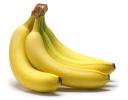 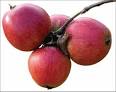 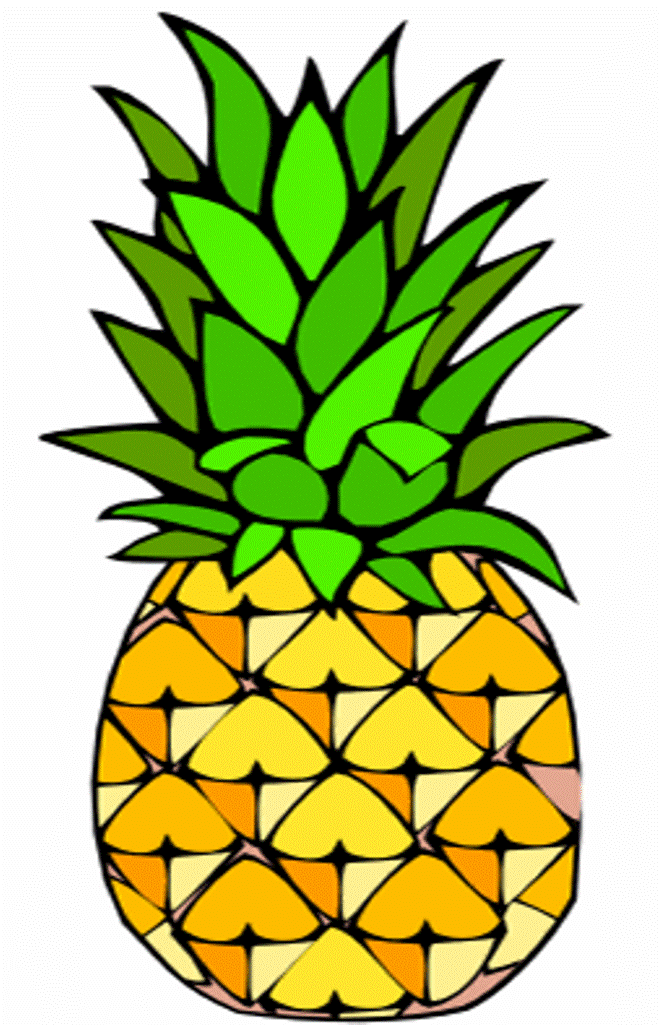 а) 5 kg јабука и 1kg ананаса:______________________________ б) 7 kg банана и 1kg јабука_______________________________ в) 1kg банана и 3 kg ананаса ______________________________www.maslacak.weebly.com  ,ЗAДAЦИ СA ДВE OПEРAЦИJE МНOЖEЊE И СAБИРAЊE                                                                        1.Израчунај:100 + 100 • 3 =__________________________________100 • 4 + 100  =__________________________________300 + 2 • 300 =__________________________________2.Производ бројева  100 и 2 увећај за 200.________________________________________________3.Петар  има 2 албума  по 200 маркица и 100нераспоређених.      Колико укупно има поштанских маркица?________________________________________________4. Купио сам 2 килограма трешања по 200 динара. Имам  300      динара.    Колико сам новца имао пре куповине.?________________________________________________ 5.Цена у динарима по килограму::        а) 5 kg јабука и 1kg ананаса:______________________________ б) 7 kg банана и 1kg јабука_______________________________ в) 1kg банана и 3 kg ананаса ______________________________www.maslacak.weebly.com  